                                       for Canvas Instructor Guide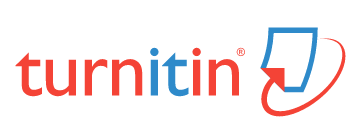 This guide has been created to help you setup an assignment with Turnitin.Setting up an Assignment in Canvas with TurnitinNavigate to your dashboard and click on your course.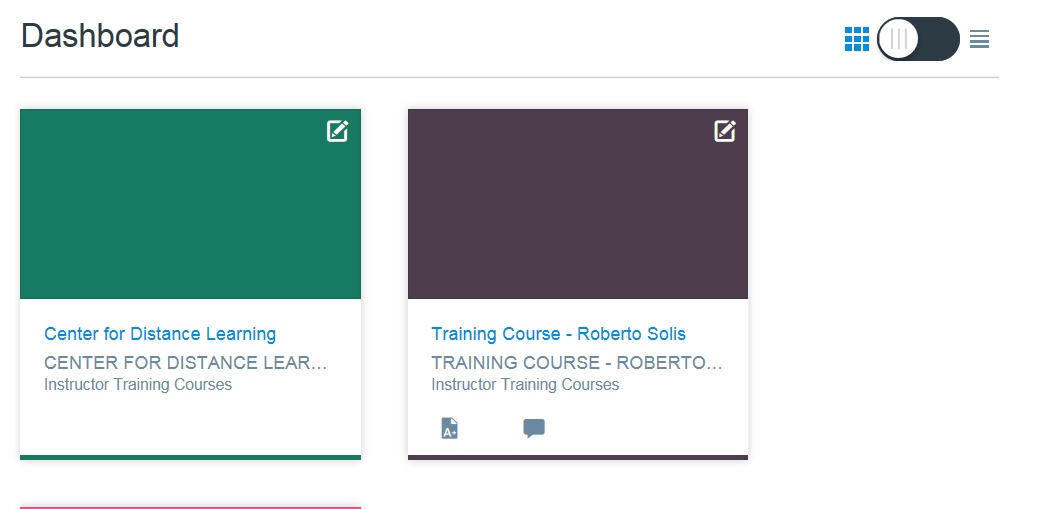 Under your course menu click Assignments.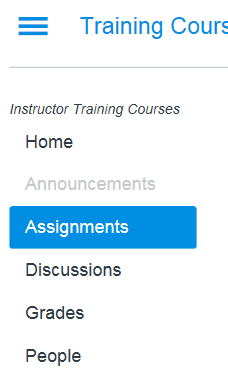 Click add assignment on the top right. 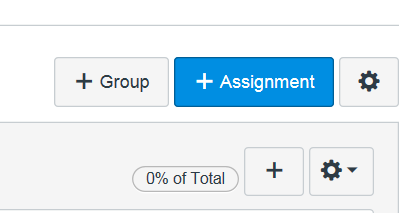 Fill in all details for your assignment
 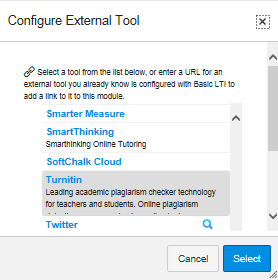 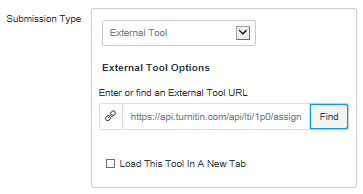 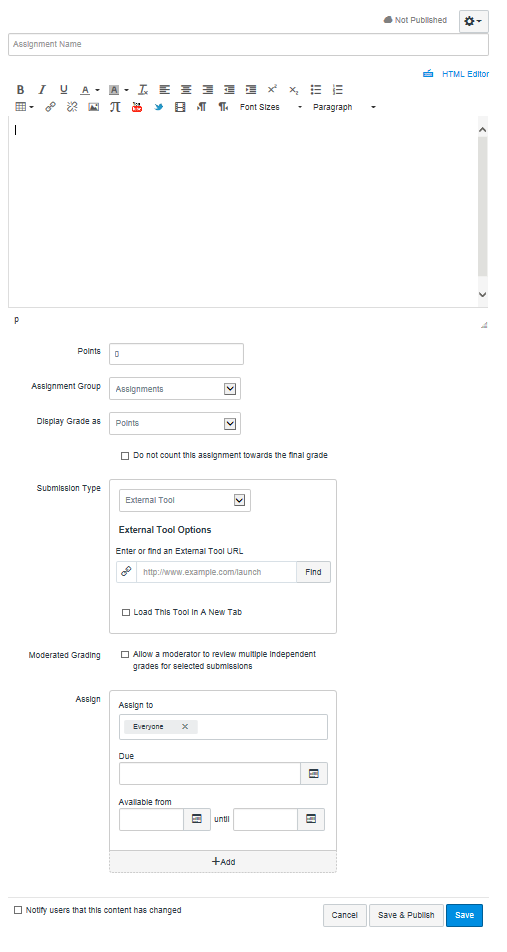 


5.  Go back to assignments and open the Turnitin assignment you just created.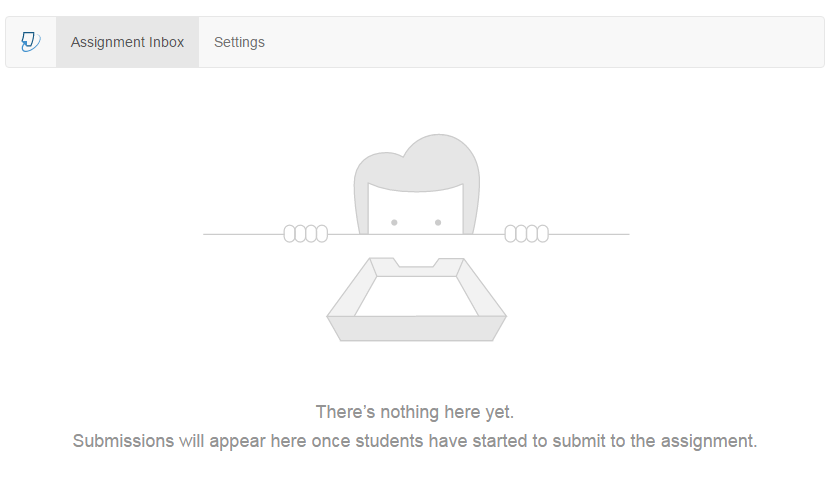 Click settings on top to set assignment start and due date.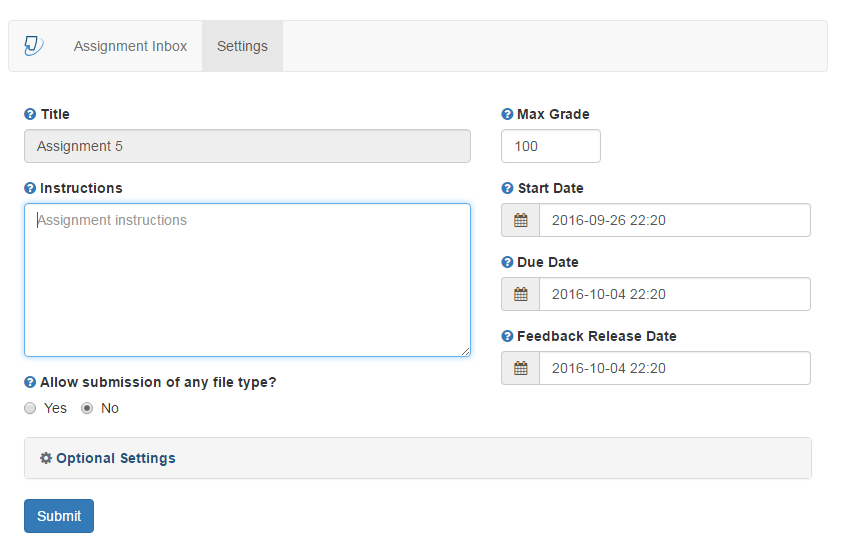 Click optional settings to display additional assignment settings.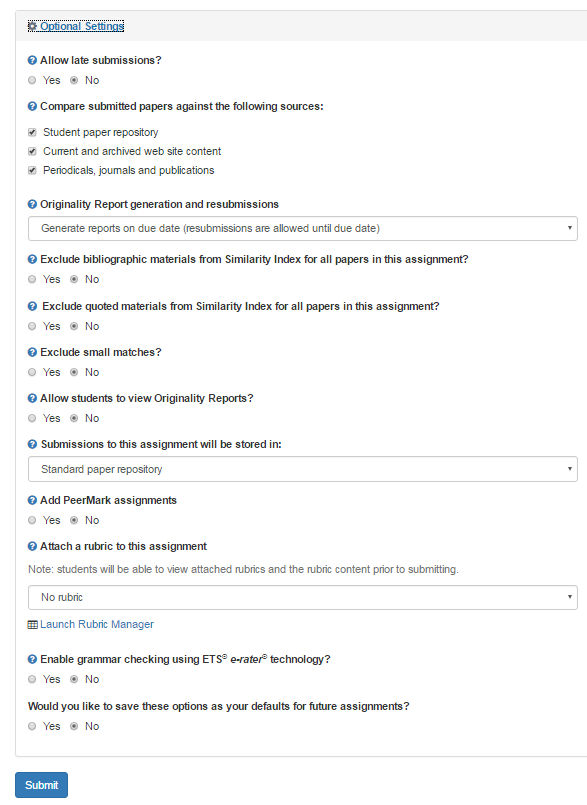 Under optional settings click launch rubric manager 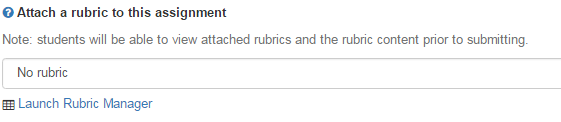 The rubric manager will open in a new window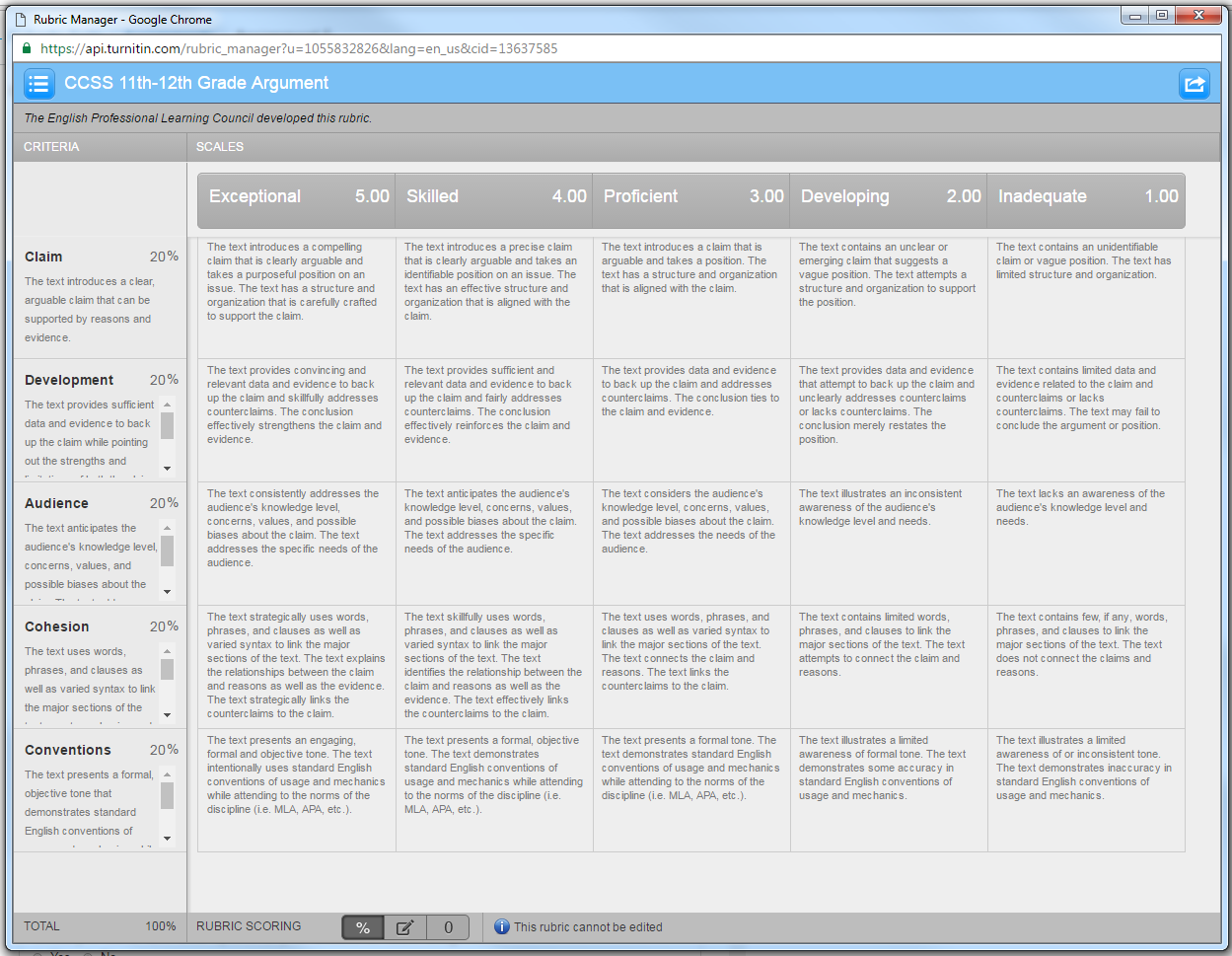 Click menu button on the top left and select create new rubric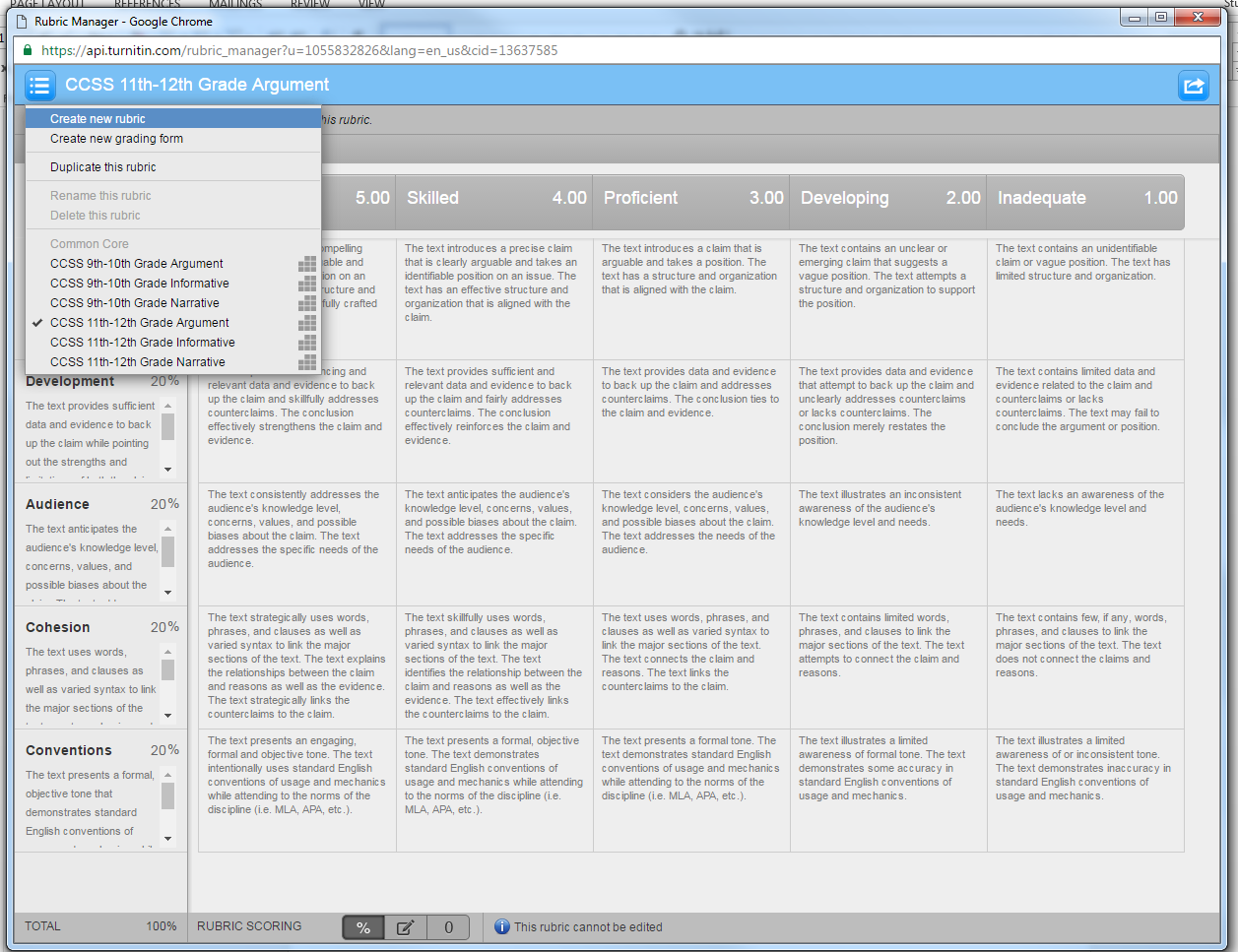 Customize the rubric to your needs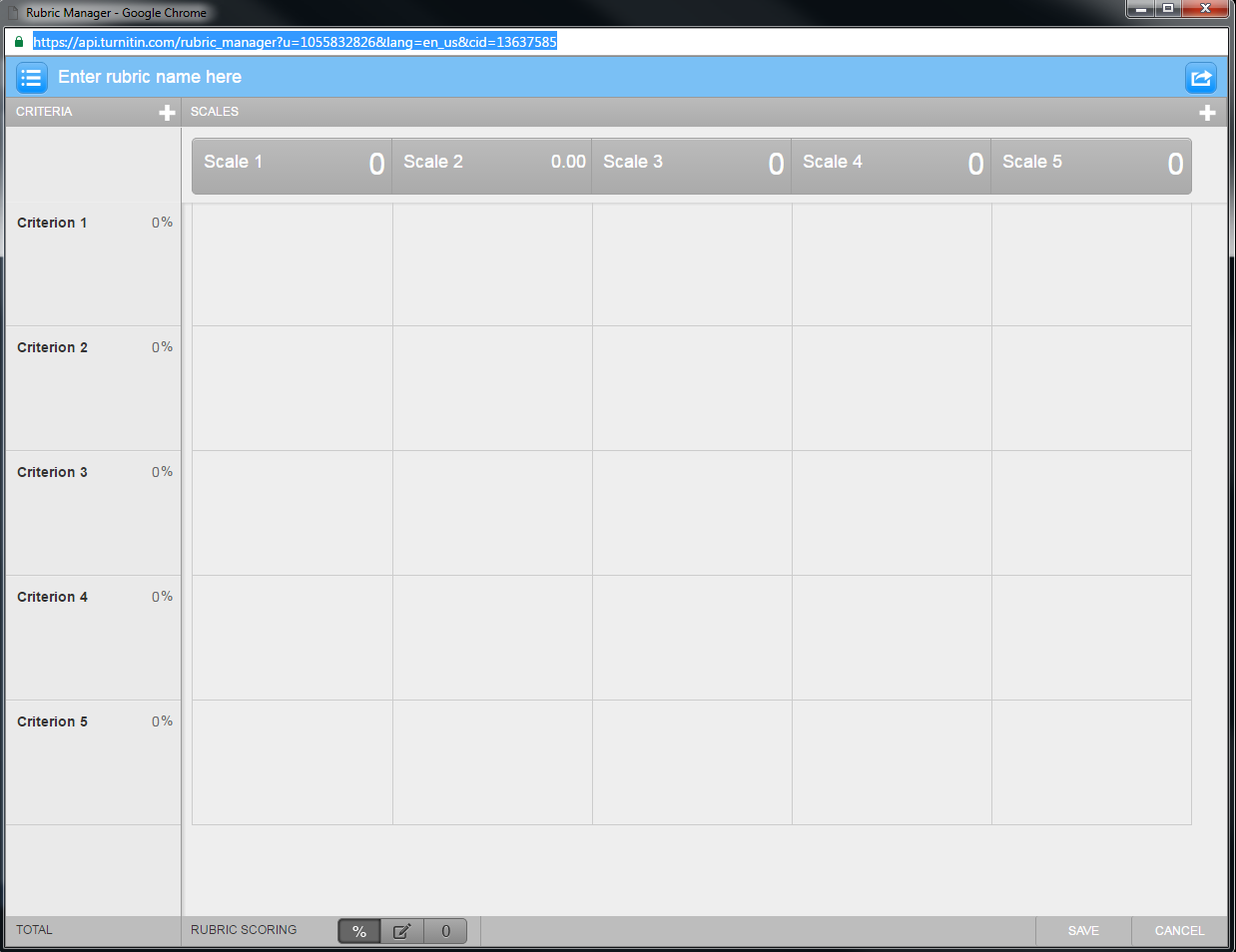 Save all changes 
Grading an assignment in TurnitinAll grades assigned in Turnitin will transfer to the Canvas gradebook.1. Click assignments to view your student submission2. Click the blue pencil below grade to open “Feedback Studio” 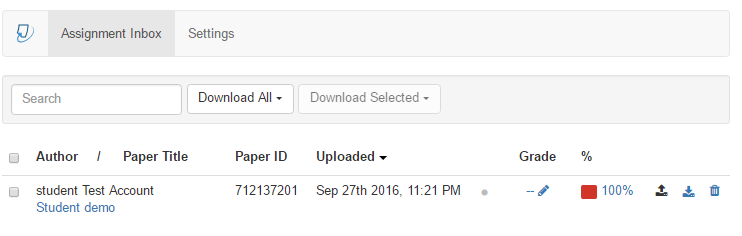 3. Feedback studio should open in a new window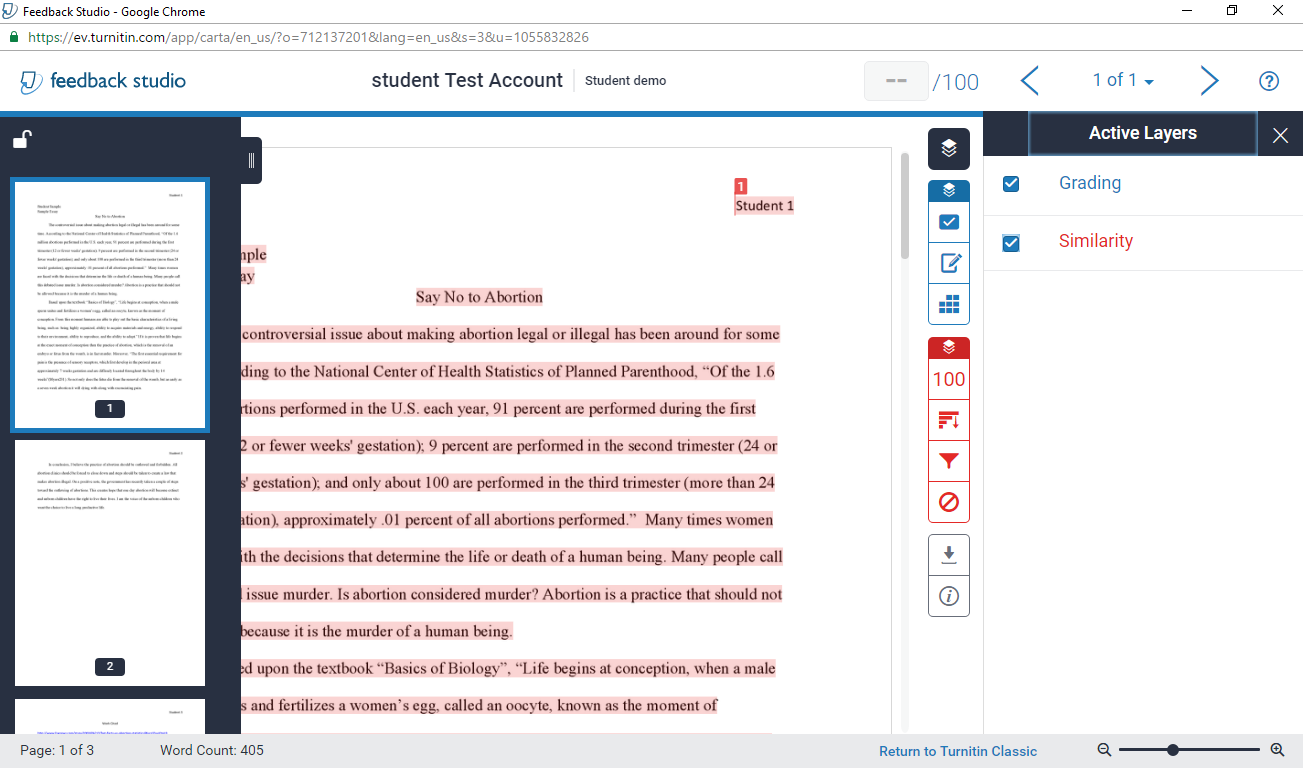 Uploading an Assignment from the Students perspective
The student will access the assignment in Canvas and click upload submission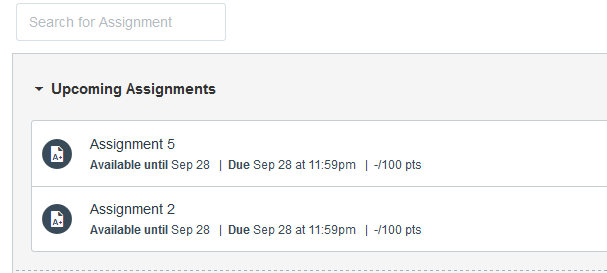 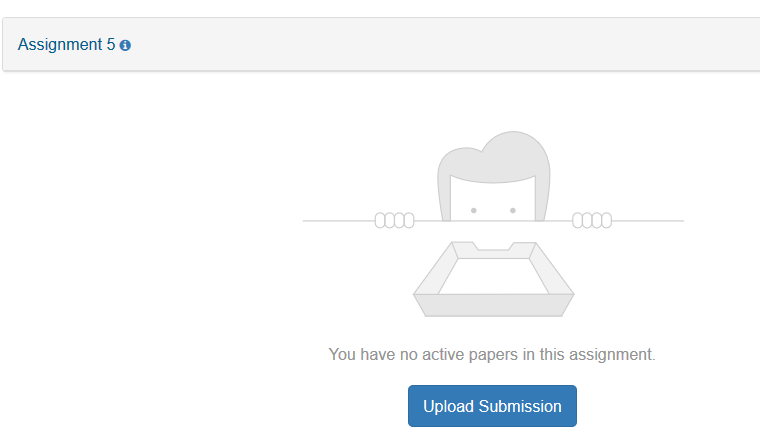 2 The student will enter the assignment title and select the essay file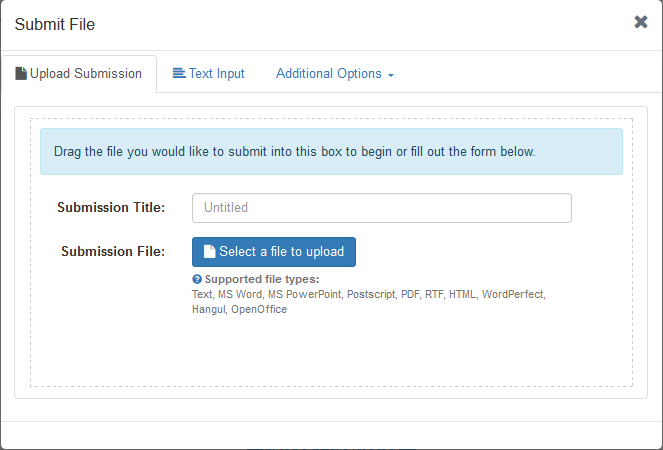 The student will click accept submission and save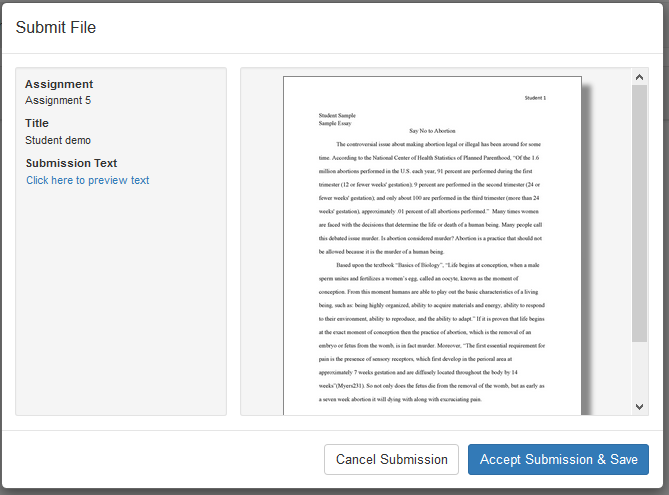 For questions on how to use Turnitin, contact the Center for Distance Learning at 956-721-5211 or distance@laredo.edu.